ATIVIDADE DE INGLÊS - 3º ANO – 16/08 A 20/08.Catanduvas, August 16th 2021Today is Monday At the restaurant – No restaurante Observe as imagens e marque quais alimentos foram pedidos por Hector e seus pais.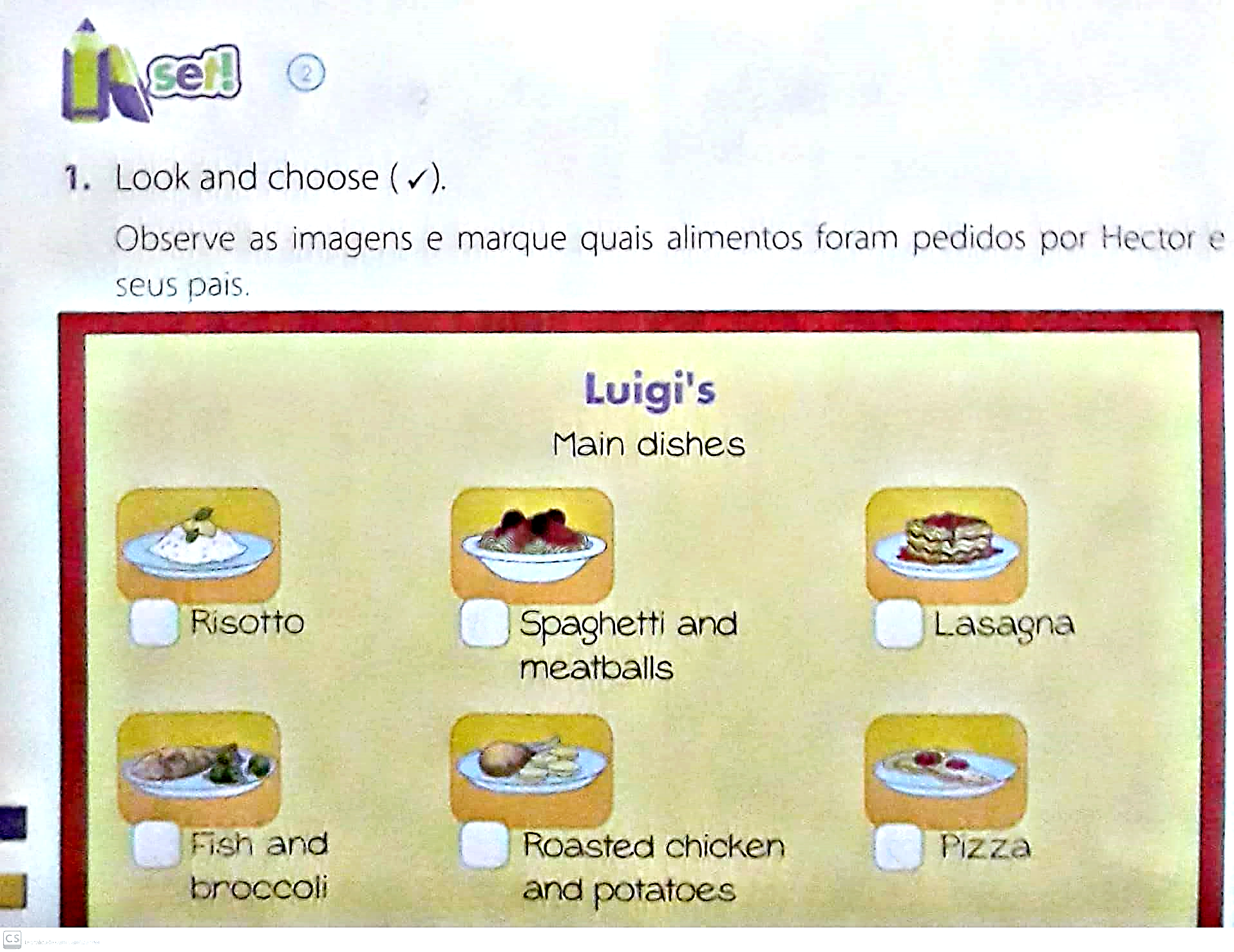 Complete a cruzinha.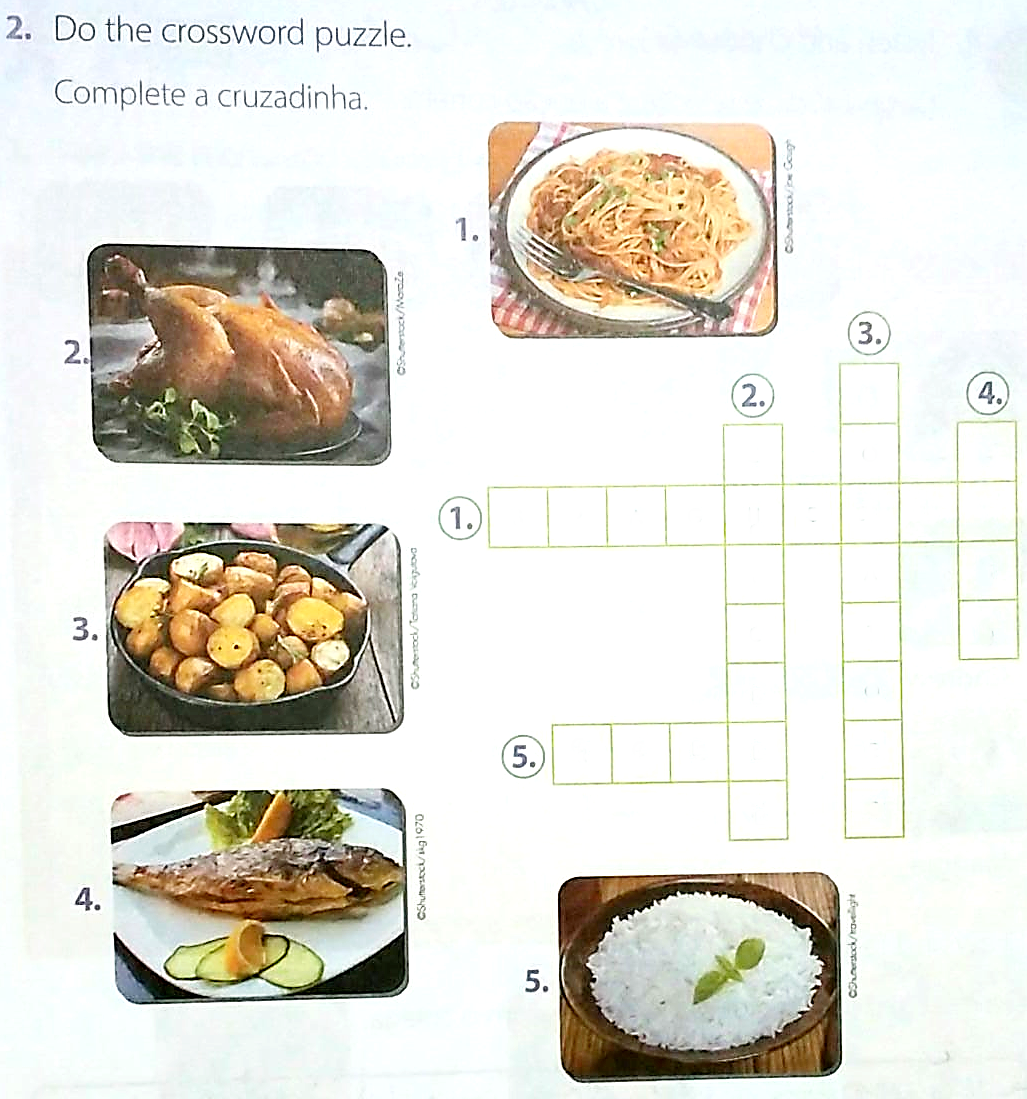 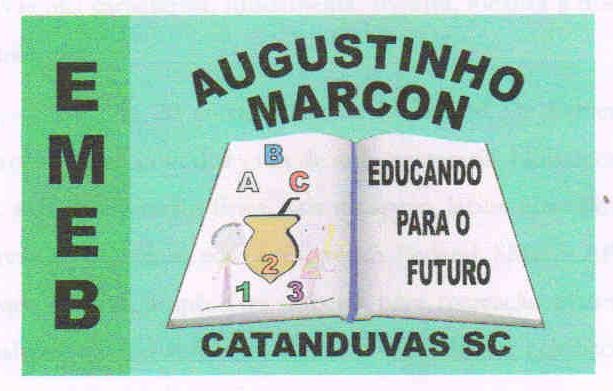 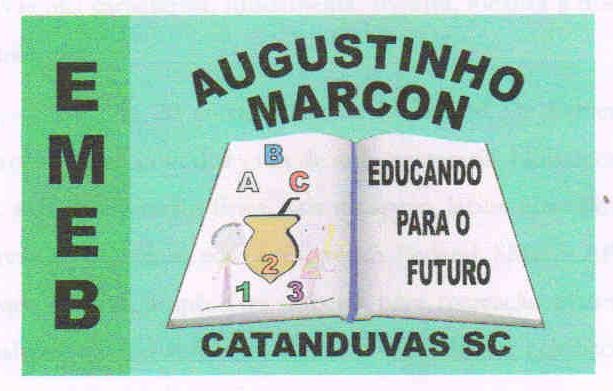 Escola Municipal de Educação Básica Augustinho Marcon. Catanduvas, agosto de 2021.Diretora: Tatiana Bittencourt Menegat.Assessora Técnica Pedagógica: Maristela Apª. Borella Baraúna. Assessora Técnica Administrativa: Margarete Petter Dutra.Professora: Jaqueline Demartini. Aluno:........................................................Disciplina: Inglês